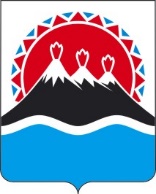 П О С Т А Н О В Л Е Н И ЕРЕГИОНАЛЬНОЙ СЛУЖБЫ ПО ТАРИФАМ И ЦЕНАМ  КАМЧАТСКОГО КРАЯ                   г. Петропавловск-КамчатскийВ соответствии с Федеральными законами от 27.07.2010 № 190-ФЗ
«О теплоснабжении», от 07.12.2011 № 416-ФЗ «О водоснабжении и водоотведении», постановлениями Правительства Российской Федерации от 22.10.2012 № 1075 «О ценообразовании в сфере теплоснабжения», от 13.05.2013 № 406 «О государственном регулировании тарифов в сфере водоснабжения и водоотведения», приказами ФСТ России от 13.06.2013 № 760-э «Об утверждении Методических указаний по расчету регулируемых цен (тарифов) в сфере теплоснабжения», Законом Камчатского края от 27.11.2019 № 396 «О краевом бюджете на 2020 год и на плановый период 2021 и 2022 годов», постановлением Правительства Камчатского края от 19.12.2008 № 424-П «Об утверждении Положения о Региональной службе по тарифам и ценам Камчатского края», протоколом Правления Региональной службы по тарифам и ценам Камчатского края от 05.11.2020 № ХХПОСТАНОВЛЯЮ:1. Внести в приложения 5, 11, 15, 21 к постановлению Региональной службы по тарифам и ценам Камчатского края от 18.12.2019 № 396 «Об утверждении тарифов в сфере теплоснабжения для ООО «Ресурсоснабжающая организация» потребителям Камчатского края на 2020-2022 годы» изменения, изложив их в редакции согласно приложениям 1-4 к настоящему постановлению.2. Настоящее постановление вступает в силу через десять дней после дня его официального опубликования.Приложение 1к постановлению Региональной службыпо тарифам и ценам Камчатского края от 05.11.2020 № ХХ«Приложение 5к постановлению Региональной службыпо тарифам и ценам Камчатского края от 18.12.2019 № 396Экономически обоснованные тарифы на тепловую энергию, поставляемуюООО «РСО» потребителям Петропавловск-Камчатского городского округа Камчатского края, на 2020-2022 годы *Выделяется в целях реализации пункта 6 статьи 168 Налогового кодекса Российской Федерации (часть вторая)Примечание: ООО «РСО» не является плательщиком НДС.»;Приложение 2к постановлению Региональной службыпо тарифам и ценам Камчатского края от 05.11.2020 № ХХ«Приложение 11к постановлению Региональной службы по тарифам и ценам Камчатского края от 18.12.2019 № 396Экономически обоснованные тарифы на тепловую энергию, поставляемуюООО «РСО» потребителям Елизовского городского поселения Елизовского муниципального района Камчатского края, на 2020-2022 годы*Выделяется в целях реализации пункта 6 статьи 168 Налогового кодекса Российской Федерации (часть вторая)Примечание: ООО «РСО» не является плательщиком НДС.»;Приложение 3к постановлению Региональной службыпо тарифам и ценам Камчатского края от 05.11.2020 № ХХ«Приложение 15к постановлению Региональной службыпо тарифам и ценам Камчатского края от 18.12.2019 № 396Экономически обоснованные тарифы на тепловую энергию, поставляемуюООО «РСО» потребителям с. Южные Коряки Новолесновского сельскогопоселения Елизовского муниципального района Камчатского края,на 2020-2022 годы*Выделяется в целях реализации пункта 6 статьи 168 Налогового кодекса Российской Федерации (часть вторая)Примечание: ООО «РСО» не является плательщиком НДС.»;Приложение 4к постановлению Региональной службыпо тарифам и ценам Камчатского края от 05.11.2020 № ХХ«Приложение 21к постановлению Региональной службы по тарифам и ценам Камчатского края от 18.12.2019 № 396Экономически обоснованные тарифы на тепловую энергию, поставляемуюООО «РСО» потребителям п. Светлый Пионерского сельского поселенияЕлизовского муниципального района Камчатского края, на 2020-2022 годы*Выделяется в целях реализации пункта 6 статьи 168 Налогового кодекса Российской Федерации (часть вторая)Примечание: ООО «РСО» не является плательщиком НДС.».[Дата регистрации]№[Номер документа]О внесении изменений в приложения 5, 11, 15, 21 к постановлению Региональной службы по тарифам и ценам Камчатского края от 18.12.2019 № 396 «Об утверждении тарифов в сфере теплоснабжения для ООО «Ресурсоснабжающая организация» потребителям Камчатского края на 2020-2022 годы»Руководитель[горизонтальный штамп подписи 1]И.В. Лагуткина№ п/пНаименование регулируемой организацииВид тарифаГод (период)ВодаОтборный пар давлениемОтборный пар давлениемОтборный пар давлениемОтборный пар давлениемОстрый и редуцированный пар№ п/пНаименование регулируемой организацииВид тарифаГод (период)Водаот 1,2 до 2,5 кг/см2от 2,5 до 7,0 кг/см2от 7,0 до 13,0 кг/см2свыше 13,0 кг/см2Острый и редуцированный пар1.Для потребителей, в случае отсутствия дифференциации тарифов по схеме подключенияДля потребителей, в случае отсутствия дифференциации тарифов по схеме подключенияДля потребителей, в случае отсутствия дифференциации тарифов по схеме подключенияДля потребителей, в случае отсутствия дифференциации тарифов по схеме подключенияДля потребителей, в случае отсутствия дифференциации тарифов по схеме подключенияДля потребителей, в случае отсутствия дифференциации тарифов по схеме подключенияДля потребителей, в случае отсутствия дифференциации тарифов по схеме подключенияДля потребителей, в случае отсутствия дифференциации тарифов по схеме подключенияДля потребителей, в случае отсутствия дифференциации тарифов по схеме подключения1.1ООО «РСО»одноставочный руб./Гкал20201.2ООО «РСО»одноставочный руб./Гкал01.01.2020 -30.06.202010 500,001.3ООО «РСО»одноставочный руб./Гкал01.07.2020 -  31.12.202010 656,891.4ООО «РСО»одноставочный руб./Гкал20211.5ООО «РСО»одноставочный руб./Гкал01.01.2021 -30.06.202110 656,891.6ООО «РСО»одноставочный руб./Гкал01.07.2021 -  31.12.202110 656,891.7ООО «РСО»одноставочный руб./Гкал20221.8ООО «РСО»одноставочный руб./Гкал01.01.2022 -30.06.202210 656,891.9ООО «РСО»одноставочный руб./Гкал01.07.2022 -  31.12.202210 656,89ООО «РСО»двухставочныйХХХХХХХООО «РСО»ставка за тепловую энергию, руб./ГкалООО «РСО»ставка за содержание тепловой мощности, тыс.руб./Гкал/ч в мес.ООО «РСО»Население (тарифы указываются с учетом НДС)*Население (тарифы указываются с учетом НДС)*Население (тарифы указываются с учетом НДС)*Население (тарифы указываются с учетом НДС)*Население (тарифы указываются с учетом НДС)*Население (тарифы указываются с учетом НДС)*Население (тарифы указываются с учетом НДС)*Население (тарифы указываются с учетом НДС)*1.16ООО «РСО»одноставочный руб./Гкал20201.17ООО «РСО»одноставочный руб./Гкал01.01.2020 -30.06.202010 500,001.18ООО «РСО»одноставочный руб./Гкал01.07.2020 -  31.12.202010 656,891.19ООО «РСО»одноставочный руб./Гкал20211.20ООО «РСО»одноставочный руб./Гкал01.01.2021 -30.06.202110 656,891.21ООО «РСО»одноставочный руб./Гкал01.07.2021 -  31.12.202110 656,891.22ООО «РСО»одноставочный руб./Гкал20221.23ООО «РСО»одноставочный руб./Гкал01.01.2022 -30.06.202210 656,891.24ООО «РСО»одноставочный руб./Гкал01.07.2022 -  31.12.202210 656,89ООО «РСО»двухставочныйХХХХХХХООО «РСО»ставка за тепловую энергию, руб./ГкалООО «РСО»ставка за содержание тепловой мощности, тыс.руб./Гкал/ч в мес.№ п/пНаименование регулируемой организацииВид тарифаГод (период)ВодаОтборный пар давлениемОтборный пар давлениемОтборный пар давлениемОтборный пар давлениемОстрый и редуцированный пар№ п/пНаименование регулируемой организацииВид тарифаГод (период)Водаот 1,2 до 2,5 кг/см2от 2,5 до 7,0 кг/см2от 7,0 до 13,0 кг/см2свыше 13,0 кг/см2Острый и редуцированный пар1.Для потребителей, в случае отсутствия дифференциации тарифов по схеме подключенияДля потребителей, в случае отсутствия дифференциации тарифов по схеме подключенияДля потребителей, в случае отсутствия дифференциации тарифов по схеме подключенияДля потребителей, в случае отсутствия дифференциации тарифов по схеме подключенияДля потребителей, в случае отсутствия дифференциации тарифов по схеме подключенияДля потребителей, в случае отсутствия дифференциации тарифов по схеме подключенияДля потребителей, в случае отсутствия дифференциации тарифов по схеме подключенияДля потребителей, в случае отсутствия дифференциации тарифов по схеме подключенияДля потребителей, в случае отсутствия дифференциации тарифов по схеме подключения1.1ООО «РСО»одноставочный руб./Гкал20201.2ООО «РСО»одноставочный руб./Гкал01.01.2020 -30.06.202012 339,981.3ООО «РСО»одноставочный руб./Гкал01.07.2020 -  31.12.202014 190,981.4ООО «РСО»одноставочный руб./Гкал20211.5ООО «РСО»одноставочный руб./Гкал01.01.2021 -30.06.202114 190,981.6ООО «РСО»одноставочный руб./Гкал01.07.2021 -  31.12.202114 190,981.7ООО «РСО»одноставочный руб./Гкал20221.8ООО «РСО»одноставочный руб./Гкал01.01.2022 -30.06.202214 190,981.9ООО «РСО»одноставочный руб./Гкал01.07.2022 -  31.12.202214 190,98ООО «РСО»двухставочныйХХХХХХХООО «РСО»ставка за тепловую энергию, руб./ГкалООО «РСО»ставка за содержание тепловой мощности, тыс.руб./Гкал/ч в мес.ООО «РСО»Население (тарифы указываются с учетом НДС)*Население (тарифы указываются с учетом НДС)*Население (тарифы указываются с учетом НДС)*Население (тарифы указываются с учетом НДС)*Население (тарифы указываются с учетом НДС)*Население (тарифы указываются с учетом НДС)*Население (тарифы указываются с учетом НДС)*Население (тарифы указываются с учетом НДС)*1.10ООО «РСО»одноставочный руб./Гкал20201.11ООО «РСО»одноставочный руб./Гкал01.01.2020 -30.06.202012 339,981.12ООО «РСО»одноставочный руб./Гкал01.07.2020 -  31.12.202014 190,981.13ООО «РСО»одноставочный руб./Гкал20211.14ООО «РСО»одноставочный руб./Гкал01.01.2021 -30.06.202114 190,981.15ООО «РСО»одноставочный руб./Гкал01.07.2021 -  31.12.202114 190,981.16ООО «РСО»одноставочный руб./Гкал20221.17ООО «РСО»одноставочный руб./Гкал01.01.2022 -30.06.202214 190,981.18ООО «РСО»одноставочный руб./Гкал01.07.2022 -  31.12.202214 190,98ООО «РСО»двухставочныйХХХХХХХООО «РСО»ставка за тепловую энергию, руб./ГкалООО «РСО»ставка за содержание тепловой мощности, тыс.руб./Гкал/ч в мес.№ п/пНаименование регулируемой организацииВид тарифаГод (период)ВодаОтборный пар давлениемОтборный пар давлениемОтборный пар давлениемОтборный пар давлениемОстрый и редуцированный пар№ п/пНаименование регулируемой организацииВид тарифаГод (период)Водаот 1,2 до 2,5 кг/см2от 2,5 до 7,0 кг/см2от 7,0 до 13,0 кг/см2свыше 13,0 кг/см2Острый и редуцированный пар1.Для потребителей, в случае отсутствия дифференциации тарифов по схеме подключенияДля потребителей, в случае отсутствия дифференциации тарифов по схеме подключенияДля потребителей, в случае отсутствия дифференциации тарифов по схеме подключенияДля потребителей, в случае отсутствия дифференциации тарифов по схеме подключенияДля потребителей, в случае отсутствия дифференциации тарифов по схеме подключенияДля потребителей, в случае отсутствия дифференциации тарифов по схеме подключенияДля потребителей, в случае отсутствия дифференциации тарифов по схеме подключенияДля потребителей, в случае отсутствия дифференциации тарифов по схеме подключенияДля потребителей, в случае отсутствия дифференциации тарифов по схеме подключения1.1ООО «РСО»одноставочный руб./Гкал20201.2ООО «РСО»одноставочный руб./Гкал01.01.2020 -30.06.202012 059,731.3ООО «РСО»одноставочный руб./Гкал01.07.2020 -  31.12.202012 980,741.4ООО «РСО»одноставочный руб./Гкал20211.5ООО «РСО»одноставочный руб./Гкал01.01.2021 -30.06.202112 800,001.6ООО «РСО»одноставочный руб./Гкал01.07.2021 -  31.12.202112 800,001.7ООО «РСО»одноставочный руб./Гкал20221.8ООО «РСО»одноставочный руб./Гкал01.01.2022 -30.06.202212 800,001.9ООО «РСО»одноставочный руб./Гкал01.07.2022 -  31.12.202212 800,00ООО «РСО»двухставочныйХХХХХХХООО «РСО»ставка за тепловую энергию, руб./ГкалООО «РСО»ставка за содержание тепловой мощности, тыс.руб./Гкал/ч в мес.ООО «РСО»Население (тарифы указываются с учетом НДС)*Население (тарифы указываются с учетом НДС)*Население (тарифы указываются с учетом НДС)*Население (тарифы указываются с учетом НДС)*Население (тарифы указываются с учетом НДС)*Население (тарифы указываются с учетом НДС)*Население (тарифы указываются с учетом НДС)*Население (тарифы указываются с учетом НДС)*1.10ООО «РСО»одноставочный руб./Гкал20201.11ООО «РСО»одноставочный руб./Гкал01.01.2020 -30.06.202012 059,731.12ООО «РСО»одноставочный руб./Гкал01.07.2020 -  31.12.202012 980,741.13ООО «РСО»одноставочный руб./Гкал20211.14ООО «РСО»одноставочный руб./Гкал01.01.2021 -30.06.202112 800,001.15ООО «РСО»одноставочный руб./Гкал01.07.2021 -  31.12.202112 800,001.16ООО «РСО»одноставочный руб./Гкал20221.17ООО «РСО»одноставочный руб./Гкал01.01.2022 -30.06.202212 800,001.18ООО «РСО»одноставочный руб./Гкал01.07.2022 -  31.12.202212 800,00ООО «РСО»двухставочныйХХХХХХХООО «РСО»ставка за тепловую энергию, руб./ГкалООО «РСО»ставка за содержание тепловой мощности, тыс.руб./Гкал/ч в мес.№ п/пНаименование регулируемой организацииВид тарифаГод (период)ВодаОтборный пар давлениемОтборный пар давлениемОтборный пар давлениемОтборный пар давлениемОстрый и редуцированный пар№ п/пНаименование регулируемой организацииВид тарифаГод (период)Водаот 1,2 до 2,5 кг/см2от 2,5 до 7,0 кг/см2от 7,0 до 13,0 кг/см2свыше 13,0 кг/см2Острый и редуцированный пар1.Для потребителей, в случае отсутствия дифференциации тарифов по схеме подключенияДля потребителей, в случае отсутствия дифференциации тарифов по схеме подключенияДля потребителей, в случае отсутствия дифференциации тарифов по схеме подключенияДля потребителей, в случае отсутствия дифференциации тарифов по схеме подключенияДля потребителей, в случае отсутствия дифференциации тарифов по схеме подключенияДля потребителей, в случае отсутствия дифференциации тарифов по схеме подключенияДля потребителей, в случае отсутствия дифференциации тарифов по схеме подключенияДля потребителей, в случае отсутствия дифференциации тарифов по схеме подключенияДля потребителей, в случае отсутствия дифференциации тарифов по схеме подключения1.1ООО «РСО»одноставочный руб./Гкал20201.2ООО «РСО»одноставочный руб./Гкал01.01.2020 -30.06.202010 294,031.3ООО «РСО»одноставочный руб./Гкал01.07.2020 -  31.12.202011 838,141.4ООО «РСО»одноставочный руб./Гкал20211.5ООО «РСО»одноставочный руб./Гкал01.01.2021 -30.06.202111 834,141.6ООО «РСО»одноставочный руб./Гкал01.07.2021 -  31.12.202111 834,141.7ООО «РСО»одноставочный руб./Гкал20221.8ООО «РСО»одноставочный руб./Гкал01.01.2022 -30.06.202211 834,141.9ООО «РСО»одноставочный руб./Гкал01.07.2022 -  31.12.202211 834,14ООО «РСО»двухставочныйХХХХХХХООО «РСО»ставка за тепловую энергию, руб./ГкалООО «РСО»ставка за содержание тепловой мощности, тыс.руб./Гкал/ч в мес.ООО «РСО»Население (тарифы указываются с учетом НДС)*Население (тарифы указываются с учетом НДС)*Население (тарифы указываются с учетом НДС)*Население (тарифы указываются с учетом НДС)*Население (тарифы указываются с учетом НДС)*Население (тарифы указываются с учетом НДС)*Население (тарифы указываются с учетом НДС)*Население (тарифы указываются с учетом НДС)*1.10ООО «РСО»одноставочный руб./Гкал20201.11ООО «РСО»одноставочный руб./Гкал01.01.2020 -30.06.202010 294,031.12ООО «РСО»одноставочный руб./Гкал01.07.2020 -  31.12.202011 838,141.13ООО «РСО»одноставочный руб./Гкал20211.14ООО «РСО»одноставочный руб./Гкал01.01.2021 -30.06.202111 834,141.15ООО «РСО»одноставочный руб./Гкал01.07.2021 -  31.12.202111 834,141.16ООО «РСО»одноставочный руб./Гкал20221.17ООО «РСО»одноставочный руб./Гкал01.01.2022 -30.06.202211 834,141.18ООО «РСО»одноставочный руб./Гкал01.07.2022 -  31.12.202211 834,14ООО «РСО»двухставочныйХХХХХХХООО «РСО»ставка за тепловую энергию, руб./ГкалООО «РСО»ставка за содержание тепловой мощности, тыс.руб./Гкал/ч в мес.